The Housing Board 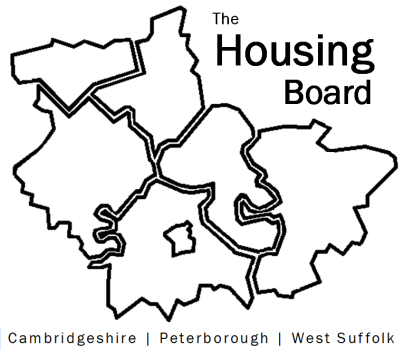 Cambridgeshire | Peterborough | West SuffolkMeeting from 10:30 to 12:00, Friday 29 May 2020To be held online via Microsoft Teams
Open the meeting invite to click on the linkThe Housing Board Cambridgeshire | Peterborough | West SuffolkMeeting from 10:30 to 12:00, Friday 29 May 2020To be held online via Microsoft Teams
Open the meeting invite to click on the linkThe Housing Board Cambridgeshire | Peterborough | West SuffolkMeeting from 10:30 to 12:00, Friday 29 May 2020To be held online via Microsoft Teams
Open the meeting invite to click on the linkA G E N D AA G E N D AA G E N D AItemLeadWelcome/apologiesDraft notes of previous meeting to approve, and matters arising.  Meeting papers available at www.cambridgeshireinsight.org.uk/housingboardSuzanne Hemingway
ChairActions Please note: table formatted to help highlight the actions, separate from any notes, so notes shaded grey and actions in white. Only actions get a row number!Suzanne HemingwayCLAS – item to be confirmed (may need to re-schedule for next meeting)TBCUpdate on Guidance for emergency  homeless accommodationTest and Trace for Cambridgeshire & PeterboroughVal Thomas Update on allocations incl survey of letting activitiesHeather WoodUpdates on Changes to LHAs – further news from govtUpdate from RPsUpdate for housing related support partners (note)MAIC stats and PH needs assessment (note circulated)SB/ AKKM / NH-SBAOBAllFuture PROPOSED meeting dates:29 May12 June26 June3 July (already in diaries, may want to review)17 July